INDICAÇÃO Nº 6969/2017Indica ao Poder Executivo Municipal que efetue serviços de sinalização de vaga para portadores de necessidades especiais, próximo à academia localizada na Região Central do Município.Excelentíssimo Senhor Prefeito Municipal, Nos termos do Art. 108 do Regimento Interno desta Casa de Leis, dirijo-me a Vossa Excelência para sugerir que, por intermédio do Setor competente, que efetue serviços de sinalização de vaga para portadores de necessidades especiais, na Rua Santa Bárbara nº 206, Centro.Justificativa:No local há uma academia, que já providenciou serviços de guia rebaixada, a fim de, facilitar o acesso de portadores de necessidades especiais à academia, ocorre, porém que, há falta de pintura identificando a vaga, situação que autoriza veículos comuns estacionarem prejudicando quem realmente faz jus a vaga.Plenário “Dr. Tancredo Neves”, em 30 de agosto de 2.017.Gustavo Bagnoli-vereador-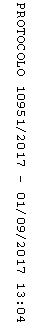 